Проектная декларацияОбщества с ограниченной ответственностью «Алмаз»по строительству многоквартирного жилого дома с нежилыми помещениямипо строительному адресу: Рязанская область, город Рязань, Рыбновская улица, дом 3б Информация о застройщикеИнформация о проекте строительства
27 июня 2016 года.


Проектная декларация в данной редакции опубликована в сети Интернет на сайте http://www.edinstvo62.ru 27 июня 2016 года.1. Фирменное наименование
Местонахождение Режим работыОбщество с ограниченной ответственностью «Алмаз».Адрес (место нахождение): 390044, Рязанская область, город Рязань, Вишневая улица, 21, корпус 6, Н2.Адрес ООО «Группа компаний «ЕДИНСТВО»: 390013, Рязанская область, г. Рязань, Вокзальная улица, дом 41, пом Н5.Пн-Пт – с 8.00 до 19.00, Сб – с 09.00 до 14.00, Вс – выходной.Тел.: (4912) 900-7002. Государственная регистрацияОбщество с ограниченной ответственностью «Алмаз»Зарегистрировано Межрайонной Инспекцией ФНС России № 1 по Рязанской области24 февраля 2012 года за ОГРН 1126229000336, ИНН 6229043887, КПП 622901001.3. УчредителиФизическое лицо: Саморуков Юрий Васильевич - 100% голосов.4. Участие в проектах строительства(за 3 предшествующих года)Общество с ограниченной ответственностью «Алмаз»:1. Осуществило строительство многоквартирного жилого дома с объектами обслуживания по строительному адресу: Рязанская область, город Рязань, Рыбновская улица, дом 3 (1-ая очередь строительства).Дом введен в эксплуатацию.Предполагаемый срок получения разрешения на ввод в эксплуатацию строящегося дома - I квартал 2015 года.Фактический срок получения разрешения на ввод в эксплуатацию – 16 февраля 2015 года.2. Осуществляет строительство многоквартирного жилого дома с объектами обслуживания по строительному адресу: Рязанская область, город Рязань, Рыбновская улица, дом 3 (2-я очередь строительства).Срок завершения проекта (срок передачи) – до 30 июня 2017 года включительно.Предполагаемый срок получения разрешения на ввод в эксплуатацию строящегося дома - IV квартал 2016 года.3.Осуществляет строительство многоквартирного жилого дома с объектами обслуживания по строительному адресу: Рязанская область, город Рязань, Рыбновская улица, дом 3 (3-я очередь строительства).Срок завершения проекта (срок передачи) – до 30 июня 2018 года включительно.Предполагаемый срок получения разрешения на ввод в эксплуатацию строящегося дома - IV квартал 2017 года.4. Осуществило строительство многоквартирного жилого дома с нежилыми помещениями по строительному адресу: Рязанская область, город Рязань, Рыбновская улица, дом 3а (далее - «здание дома»).Дом введен в эксплуатацию.Предполагаемый срок получения разрешения на ввод в эксплуатацию строящегося дома - IV квартал 2015 года.Фактический срок получения разрешения на ввод в эксплуатацию – 30 декабря 2015 года.Срок завершения проекта (срок передачи) – до 31 марта 2016 года.5. Лицензируемая деятельность27 июня 2016 года Застройщиком с Обществом с ограниченной ответственностью «Остров» заключен Договор подряда.Свидетельство о допуске к определенному виду или видам работ, которые оказывают влияние на безопасность объектов капитального строительства № 0112.04-2015-6234062483-С-135, выданного СРО НП «Объединение Рязанских строителей» 02 июня 2015 года на основании Решения Правления СРО НП «Объединение Рязанских строителей», протокол №169 от 02 июня 2015 г. на неограниченный срок.27 июня 2016 года Застройщиком с Обществом с ограниченной ответственностью «Остров» заключен Договор на выполнение строительного контроля.Свидетельство о допуске к определенному виду или видам работ, которые оказывают влияние на безопасность объектов капитального строительства № 0112.04-2015-6234062483-С-135, выданного СРО НП «Объединение Рязанских строителей» 02 июня 2015 года на основании Решения Правления СРО НП «Объединение Рязанских строителей», протокол №169 от 02 июня 2015 г. на неограниченный срок.6. Финансовый результат текущего года, размер кредиторской и дебиторской задолженности на день опубликования проектной декларации- Финансовый результат – 883 000 рублей;- Размер кредиторской задолженности – 0 рублей;- Размер дебиторской задолженности – 0 рублей.1. Цель проекта строительства, этапы, сроки его реализацииСтроительство многоквартирного жилого дома с нежилыми помещениями по строительному адресу: Рязанская область, город Рязань, Рыбновская улица, дом 3б (далее - «здание дома»).Срок завершения проекта (срок передачи) – до 30 сентября 2018 года включительно.2. Результат государственной экспертизы проектной документацииПоложительное заключение экспертизы №76-2-1-3-0061-16, утвержденное Генеральным директором ООО «Верхне-Волжский Институт Строительной Экспертизы и Консалтинга» 17.06.2016 года.3. Разрешение на строительствоРазрешение на строительство №62-29-55-2016 от «27» июня 2016 года, выдано Администрацией города Рязани.4. Права на земельный участок, реквизиты правоустанавливающих документов, собственник земельного участка, кадастровый номер, площадь земельного участка, предоставленного для строительстваЗастройщик на праве собственности владеет: - земельным участком с кадастровым номером 62:29:0020005:3217, общей площадью – 5 064 кв.м, категория земель – земли населенных пунктов, расположенным по адресу: Рязанская область, город Рязань, п. Семчино (Московский район) на основании Договора купли-продажи земельного участка от 29.02.2016 года. Право собственности зарегистрировано Управлением Росреестра по Рязанской области 15.03.2016 года, запись регистрации №62-62/001-62/001/008/2016-635/2.5. Элементы благоустройстваПроектом предусмотрены элементы благоустройства: площадки для отдыха детей с размещением малых архитектурных форм, контейнерная площадка с твердым покрытием для мусорных контейнеров, устройство внутридворового проезда из асфальтобетона, открытая площадка для парковки автотранспорта. Все площадки имеют соответствующие покрытие. Для пешеходной связи разбивается сеть тротуаров. Покрытие проездов и тротуаров асфальтобетонное с бортовым камнем. Территория, свободная от застройки и проездов максимально озеленяется, высаживаются деревья и кустарники.Предусмотрены мероприятия по обеспечению жизнедеятельности инвалидов и других маломобильных групп населения:- запроектирован пандус при входе в жилую часть здания дома с отметки тротуара до входной площадки крыльца подъезда;- вдоль обеих сторон всех пандусов предусматриваются ограждения с поручнями;- на открытой площадке для парковки автомашин выделены места для парковки автомашин водителей, относящихся к маломобильным группам населения.6. Местоположение многоквартирного дома, его описание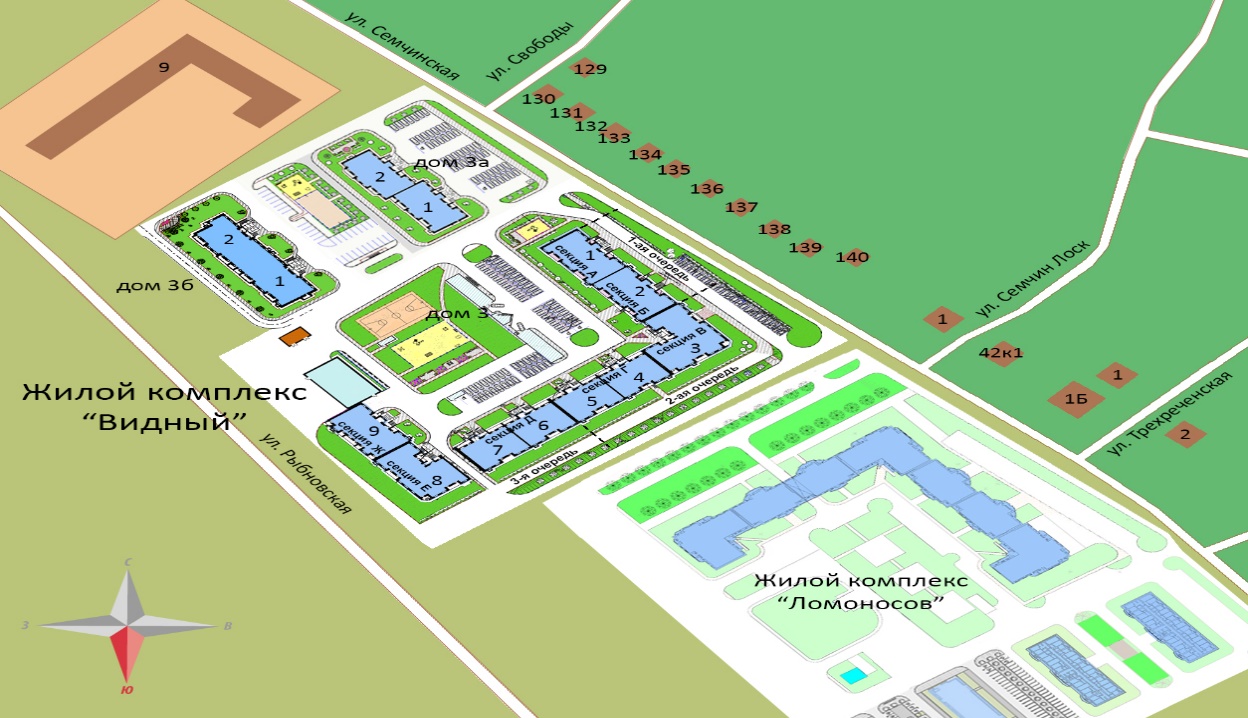         Площадка строительства здания дома расположена в районе Семчино микрорайона Канищево города Рязани. Памятников историко-культурного наследия на участке и прилегающей территории нет. Здание дома расположено вне пределов охранной зоны и санитарно-защитных зон предприятий и сооружений.     Здание дома, 2-х секционное, объединенных общей плитой, прямоугольной формы в плане с подвальным и техническим этажами. Жилых этажей – 12. На жилых 1-12 этажах располагаются 1-но, 2-х, 3-х комнатные квартиры, квартиры студии, внеквартирный поэтажный коридор и лифтовой холл.В каждой секции предусматривается установка двух лифтов, с остановками на всех жилых этажах, грузоподъемностью лифтов 630 кг и 400 кг. Шахта лифта не примыкает к помещениям квартир.В подвальном этаже предусматривается размещение нежилых помещений (внеквартирных хозяйственных кладовых), помещений инженерно-технического назначения. Проектом предусматривается размещение нежилых помещений (внеквартирных хозяйственных кладовых) вне прохождения трасс внутренних коммуникаций и стояков, эвакуационных проходов.На техническом этаже размещаются машинные отделения лифтов, приточные и вытяжные венткамеры.Здание дома запроектировано с жесткой конструктивной схемой. В качестве несущей системы здания дома приняты продольные и поперечные кирпичные стены. Пространственная жесткость, прочность и устойчивость здания обеспечивается совместной работой фундаментов, поперечных и продольных несущих стен с жестким диском перекрытий, заанкерных в кирпичную кладку стен. Лестничные марши и площадки железобетонные.Все жилые комнаты в здании дома обеспечены нормативной продолжительностью инсоляции.   Наружные и внутренние стены подвального этажа предусмотрены из бетонных блоков.   Наружные стены 1-4 этажей предусмотрены из полнотелого керамического кирпича с наружным утеплением из минераловатных плит толщиной 50мм с последующей штукатуркой.   Наружные стены 5-12 этажей и технического этажа предусмотрены из пустотелого керамического камня с наружным утеплением из минераловатных плит с последующей штукатуркой.   Межквартирные перегородки предусмотрены из пеногазобетонных плит толщиной 80 мм с воздушной прослойкой и силикатным кирпичом на боковую грань, общей толщиной 200мм.   Перегородки внутриквартирные выполнены из силикатного кирпича.   Все квартиры имеют необходимый набор жилых и вспомогательных помещений, ориентация окон обеспечивает нормируемую инсоляцию в соответствии с требованиями СанПиН.   В качестве источника электроснабжения здания дома предусматривается, в соответствии с ТУ, ранее запроектированная блочная трансформаторная подстанция. Установка ВРУ предусмотрена в помещении электрощитовой здания дома.    Горячее водоснабжение на хозяйственно-питьевые нужды централизованное.    Для учета расхода холодной воды и горячей воды на вводах в каждую квартиру устанавливаются счетчики. Источник теплоснабжения здания дома – котельная.    Вентиляция квартир - приточно-вытяжная с естественным побуждением.     Фундаменты здания дома – монолитные железобетонные плиты.     Кровля – плоская, неэксплуатируемая, с внутренним организованным водостоком. На кровле предусматривается дополнительное металлическое ограждение высотой 0,6м.     Оконные проемы и лоджии остекляются ПВХ-профилем. Остекление лоджий предусматривается с кирпичным экраном.  В проектной документации предусмотрено устройство сетей связи: телефонизация, радиофикация, телевидение, система контроля доступа (домофон).    7. Количество в составе многоквартирного дома самостоятельных частейКвартир - 144, из них:квартир-студий – 36;
однокомнатных – 60;
двухкомнатных - 24;трехкомнатных – 24.Нежилые помещения (внеквартирные хозяйственные кладовые) – 42.8. Функциональное назначение нежилых помещений в строящемся многоквартирном доме, не входящих в состав общего имуществаНежилые помещения в подвальном этаже – без конкретной технологии (назначения), предусмотрена возможность размещения нежилых помещений (внеквартирных хозяйственных кладовых).9. Состав общего имущества в многоквартирном доме, которое будет находиться в общей долевой собственности участниковВ состав общего имущества дома входят: инженерные коммуникации, помещения общего пользования, в том числе - лестницы, межквартирные лестничные площадки, лифты, лифтовые и иные шахты, коридоры, крыша, технический этаж, ограждающие несущие и ненесущие конструкции, электрощитовая, узлы ввода и учета воды, тепла, земельный участок.     10. Предполагаемый срок получения разрешения на ввод в эксплуатацию строящегося домаI квартал 2018 года.11. Орган, уполномоченный в соответствии с законодательством о градостроительной деятельности на выдачу разрешения на ввод в эксплуатацию 
Администрация города Рязани.12. Возможные финансовые и прочие риски при осуществлении проекта строительства и меры по добровольному страхованию Застройщиком таких рисковЗастройщик относит к рискам следующие обстоятельства:
- издание нормативно-правового акта, а также действие либо бездействие государственных или местных органов власти, влияющие на ход строительства дома;
 - мятеж, бунт, беспорядки, военные действия и иные общественные события;
 - пожары, наводнения, другие стихийные и природные бедствия, погодные условия, препятствующие ведению строительных работ и непосредственно влияющие на ход строительства; - любые аналогичные события и обстоятельства, выходящие за рамки контроля Застройщика.Добровольное страхование на момент опубликования проектной декларации не осуществляется.13. Планируемая стоимость строительства240 000 000 рублей14. Перечень организаций, осуществляющих строительно-монтажные и другие работыООО «Алмаз»;АО «РязаньГоргаз»;ОАО «МРСК Центра и Приволжья» филиал «Рязаньэнерго»;ИП Евтюхин А.Н.;МП «Водоканал города Рязани»;МУП «Благоустройство города и дорожного хозяйства администрации города Рязани»;ОАО «ИнтерТелеком»;ООО «Рязаньлифт»;ООО «Группа компаний «ЕДИНСТВО».15. Способ обеспечений исполнений обязательств Застройщика по договорамВ соответствии с Федеральным законом от 30.12.2004 г. №214-ФЗ «Об участии в долевом строительстве многоквартирных домов и иных объектов недвижимости и о внесении изменений в некоторые законодательные акты РФ» (далее – «Закон») обеспечение обязательств по договорам участия в долевом строительстве осуществляется:- залог – в порядке, установленном статьями 13-15 Закона;- страхование гражданской ответственности Застройщика за неисполнение или ненадлежащее исполнение обязательств по передаче жилого помещения участнику долевого строительства по каждому договору в порядке, установленном статьей 15.2 Закона.16. Иные договоры и сделки на основании которых привлекаются денежные средства для строительстваНет.